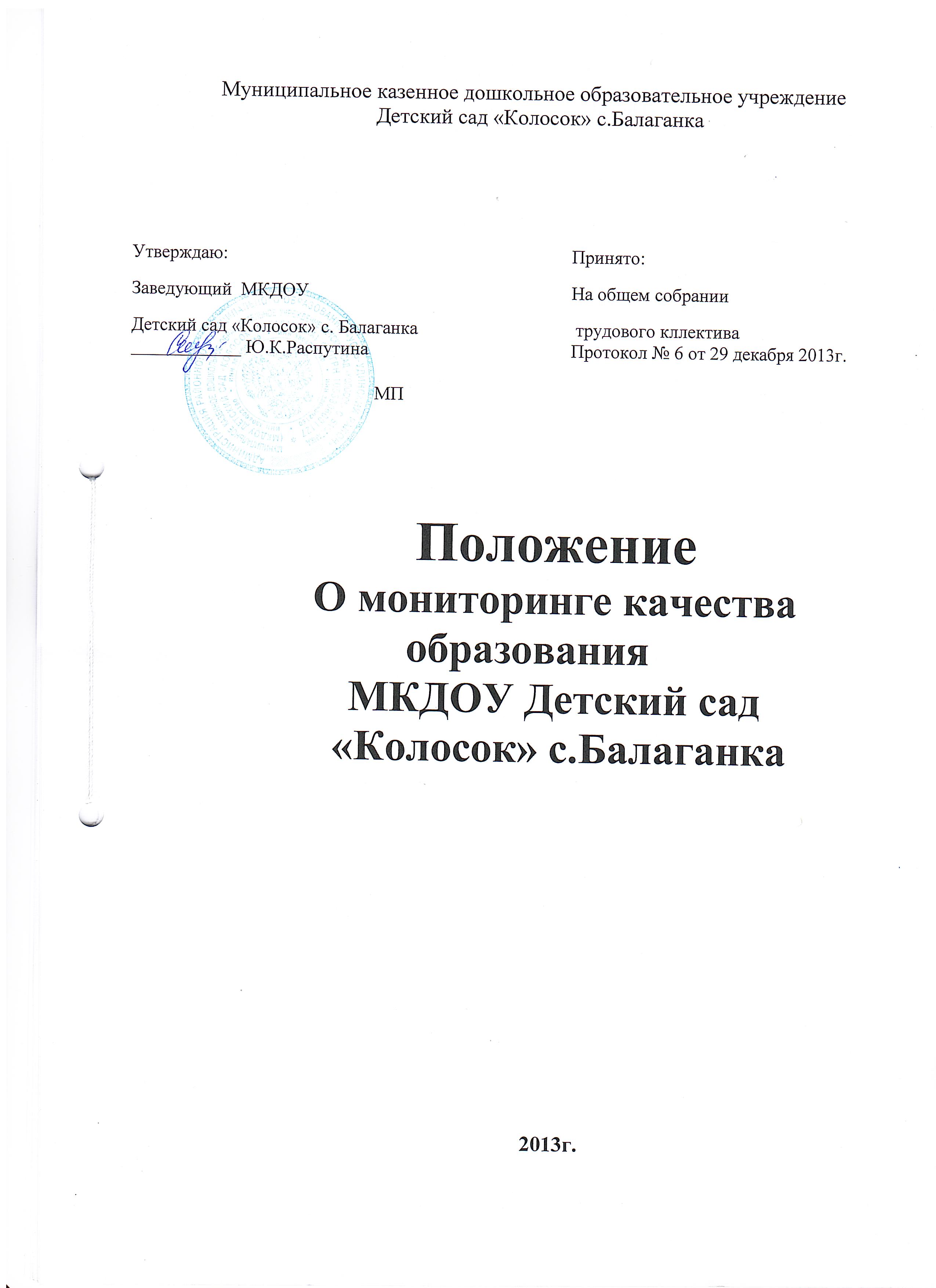 Муниципальное казенное дошкольное образовательное учреждение   Детский сад «Колосок» с.Балаганка                                МП   Положение О мониторинге качества образования МКДОУ Детский сад «Колосок» с.Балаганка2013г.1. Общие положения1.1    Настоящее Положение разработано для   МКДОУ  Детский  сад «Колосок»  с.Балаганка  в соответствии с Федеральным законом от 29.12.2012 № 273-ФЗ «Об образовании в Российской Федерации»;1.2   Настоящее положение определяет назначение, цели, задачи, примерное содержание и способы осуществления мониторинга.1.3   Мониторинг предусматривает сбор, системный учет, обработку и анализ информации об организации и результатах воспитательно-образовательного процесса  для эффективного решения задач управления качеством образования в МКДОУ. 1.4.   В рамках мониторинга могут проводиться исследования о влиянии тех или иных факторов на качество воспитательно-образовательного процесса.1.5.   Для проведения мониторинга создаются временные мониторинговые группы. Состав группы определяется в зависимости от содержания мониторинга. В состав мониторинговой группы могут входить  представители от администрации учреждения, опытные педагоги, медицинские работники, представители родительской общественности.2. Цель, задачи и направления мониторинг2.1. Целью организации мониторинга является качественная оценка и коррекция воспитательно-образовательной деятельности, условий среды МКДОУ для предупреждения возможных неблагоприятных воздействий на развитие детей. 2.2. Задачи мониторинга:-сбор, обработка и анализ информации по различным аспектам воспитательно-образовательного процесса;-принятие мер по усилению положительных и одновременно ослаблению отрицательных факторов, влияющих на воспитательно-образовательный процесс;-оценивание результатов принятых мер в соответствии со стандартами.2.3. Направления мониторинга определяются в соответствии с целью и задачами МКДОУ.Направлениями мониторинга могут быть:-реализация базовых и парциальных учебных программ;-уровень физического и психического развития воспитанников;-адаптация вновь прибывших детей к условиям МКДОУ;-готовность детей подготовительных групп к школе;-эмоциональное благополучие воспитанников в МКДОУ;-уровень профессиональной компетентности педагогов;-развитие инновационных процессов и их влияние на повышение качества работы МКДОУ;-предметно-развивающая среда;-материально-техническое и программно-методическое обеспечение воспитательно-образовательного процесса;-удовлетворенность родителей  качеством предоставляемых МКДОУ услуг;3.Организация мониторинга3.1.   Мониторинг осуществляется на основе основной общеобразовательной программы МКДОУ Детский сад «Колосок» с. Балаганка и годового плана МКДОУ.3.2.    Состав мониторинговой группы и её руководитель определяется и утверждается приказом заведующей МКДОУ, который издается не позднее, чем за 2 недели до начала мониторинга.   3.3.  Проект плана-задания к мониторингу  составляется руководителем мониторинговой группы, в котором указываются направления деятельности, методы мониторинга, сроки выполнения и формы отчетности, распределяются обязанности между членами группы. 3.4.   План-задание утверждается заведующей  МКДОУ.3.5.   В работе по проведению мониторинга качества образования используются следующие методы: наблюдение (целенаправленное и систематическое изучение объекта, сбор информации, фиксация действий и проявлений поведения объекта);эксперимент (создание исследовательских ситуаций для изучения проявлений);беседа;опрос; анкетирование; тестирование;анализ продуктов деятельности;сравнение и анализ.3.6.     Требования к собираемой информации:- полнота,- конкретность,-объективность,- своевременность.3.7.     Формой  отчета руководителя мониторинговой группы  является аналитическая справка, которая предоставляется не позднее 7 дней с момента завершения мониторинга. 3.8.    По итогам мониторинга проводятся заседания Педагогического Совета, МКДОУ, производственные собрания, административные  и педагогические совещания. 3.9.  По результатам мониторинга заведующая издает приказ, в котором указываются: результаты мониторинга,  управленческое решение по его результатам,назначаются ответственные лица по исполнению решения,указываются сроки устранения недостатков, проведения контроля  устранения недостатков, поощрение работников по результатам мониторинга.  3.10.   По окончании  учебного года, на основании аналитических справок по итогам мониторинга, определяется эффективность проведенной работы, сопоставление с нормативными показателями, вырабатываются и определяются проблемы, пути их решения и приоритетные задачи МКДОУ  для реализации в новом учебном году.       Дополнения  к ПоложениюКакими качествами должны обладать люди,чтобы эффектно работать в команде?                    Помимо соответствия базовым критериям, предъявляемым к той или иной профессии,  члены управленческой команды должны обладать следующими качествами:профессионализмом (в том числе и в оценке качества образования по тому направлению, которое соответствует их должности в дошкольном учреждении);умением понять «политику» управления качеством образования в ДОУ;способностью решать проблемы,  возникающие в процессе осуществления мониторинговых процедур;умением преодолевать стрессы и трудности, которые всегда сопровождают руководителя любого ранга на пути к достижению поставленных целей. Для эффективно работающей управленческой команды необходимы люди, которые умеют выдвинуть идею, урегулировать конфликт, контролировать работу, анализировать происходящее, а в случае необходимости взять на себя обязанности других членов команды.                                    Приложение №1Ключевые факторы качества образования в МКДОУ.Лист ознакомления сотрудниковс Положением о мониторинге  в МКДОУ Детский сад «Колосок» с.Балаганка Приложение № 1к положению о мониторинге качества образования  в  МКДОУ  детский  сад  «Колосок» с.Балаганка Примерный план-графикмониторинга  качества предоставляемых  в МКДОУ услугна 2014годУтверждаю:Заведующий  МКДОУ Детский сад «Колосок» с. Балаганка                                  ____________ Ю.К.РаспутинаПринято:На общем собрании трудового кллектива                                  Протокол № 6 от 29 декабря 2013г.                        Фактор качества                             ОпределяетСодержание образования и конкретные программы (комплексные и парцианальные), построенные на его основе.Что воспитываем.Чему учим.Что развиваем. Здоровье воспитанниковКакова цена образования.Подготовка детей к посещению дошкольного учреждения.Соответствие  условий ДОУ контингенту воспитанников.Кого мы воспитываем, учим, развиваем.Положительная мотивация детей, посещающих МКДОУ, и их родителей.Хотят ли они посещать МКДОУ.Методическое и материально-техническое обеспечение образовательного  процесса.Как обеспечиваются воспитание, обучение, развитие.Профессиональный уровень педагогического состава  и вспомогательного персонала.Кто воспитывает, учит, развивает (ухаживает, оздоравливает).Положительная мотивация персонала.Хотят ли они хорошо воспитывать, учить, развивать.Технология обучения, воспитания, развития дошкольников.Как воспитывают, учат, развивают.Диагностика: - состояние здоровья и развития ребенка, обученности в соответствии с программными требованиями;-  готовность к обучению в школе.Как оценивается:- состояние здоровья ребенка,- его развитие,- достижения в овладении программой (ЗУН),- готовность к обучению к школе.Качество управления МКДОУ.Как управляют МКДОУ.датадолжностьФИО  педагогаРосписьВоспитательФилимонова Елена НиколаевнаМузыкальный руководительАртемова Любовь ЕгоровнаПараметрымониторинга.Критерии качества реализации ОП.Средства диагностики достижения ожидаемых результатовСроки мониторинговых исследова-нийОтветственныеРеализация основной общеобразовательной программы дошкольного образования под редакцией  Н.Е Вераксы, Т.С. Комаровой М.А. Васильевой. «От рождения до школы» Усвоение воспитанниками знаний, умений по разделам программы.Диагностическая карта усвоения детьми ЗУН.Контрольные срезы.Итоговые занятия.мартмай.Воспитателизаведующая  Реализация основной общеобразовательной программы дошкольного образования под редакцией  Н.Е Вераксы, Т.С. Комаровой М.А. Васильевой. «От рождения до школы» Усвоение воспитанниками знаний, умений по разделам программы.Воспитателизаведующая  Реализация основной общеобразовательной программы дошкольного образования под редакцией  Н.Е Вераксы, Т.С. Комаровой М.А. Васильевой. «От рождения до школы» Изобразительная деятельность  (рисование, лепка, аппликация).Диагностическая карта усвоения детьми программыСентябрь, май.ВоспитателиРеализация основной общеобразовательной программы дошкольного образования под редакцией  Н.Е Вераксы, Т.С. Комаровой М.А. Васильевой. «От рождения до школы» Изобразительная деятельность  (рисование, лепка, аппликация).Анализ результатов продуктивной деятельности детей.ВоспитателиРеализация основной общеобразовательной программы дошкольного образования под редакцией  Н.Е Вераксы, Т.С. Комаровой М.А. Васильевой. «От рождения до школы» Музыкальное воспитание.Диагностическая карта наблюдений за усвоением детьми программыАнализ проведения утренников, развлечений. Сентябрь, май.Музыкальный руководительРеализация основной общеобразовательной программы дошкольного образования под редакцией  Н.Е Вераксы, Т.С. Комаровой М.А. Васильевой. «От рождения до школы» КонструированиеДиагностическая карта Сентябрь, май.ВоспитателиРеализация основной общеобразовательной программы дошкольного образования под редакцией  Н.Е Вераксы, Т.С. Комаровой М.А. Васильевой. «От рождения до школы» Физическое воспитаниеДиагностические карты наблюдений за:- уровнем освоения основных видов движенийКонтроль за соблюдением режима двигательной активности, моторной плотности на занятиях по физической культуре.Сентябрь, майИнструктор  по физической культуреИгровая деятельностьДиагностические карты наблюдений за игровой деятельностьюСентябрь, майВоспитатели2 Реализация парциальной программы «Физкультурные занятия с детьми» Л.И. Пензулаева Реализация принципов, отраженных в программеНаблюдениеСентябрь, майВоспитатели,инструктор по физкультуре3. Готовность детей к обучениюв школе.Особенности тонкой моторики и произвольного внимания.Сформированность графических навыков.Произвольная регуляция деятельности.Сформированность пространственных представлений.Общий уровень развития.Программа обследования«Психологическая оценка готовности к началу школьного обучения»О.Е Девятова, Л.Н. Прохорова «Система мониторинга в ДОУ».Индивидуальное обследование детей.Октябрь,апрель- майВоспитатели подготовительной группы4. Эмоциональноеблагополучиедетей Уровень адаптации детей к условиям ДОУ.Адаптационный лист.Сентябрь-декабрьВоспитатели4. Эмоциональноеблагополучиедетей Уровень адаптации детей к условиям ДОУ.Анкетирование родителей.ДекабрьВоспитатели4. Эмоциональноеблагополучиедетей Уровень адаптации детей к условиям ДОУ.Карта наблюдений за уровнем адаптации ребенка в группе.ФевральВоспитатели5. Состояние здоровья детейколичество случаев заболеваемости;анализ заболеваемости воспитанниковЕжемесячномедсестра5. Состояние здоровья детейсредняя заболеваемость  (на 1 ребенка в детоднях);анализ заболеваемости воспитанниковЕжемесячномедсестра5. Состояние здоровья детейраспределение детей по группам здоровья;анализ распределения детей по группам здоровьяноябрьмедсестра6. Удовлетворен-ность родителей качеством воспитательно-образовательного процессаУровень удовлетворенности родителей качеством предоставляемых услугАнкетирование родителей.майВоспитатели групп7. Профессиональная компетентность педагогов ДОУУровень профессиональной компетентности педагогов ДОУДиагностика уровня профессиональной компетентностимайзаведующая